BULLETIN SERVITEURCAMP TECHNIQUE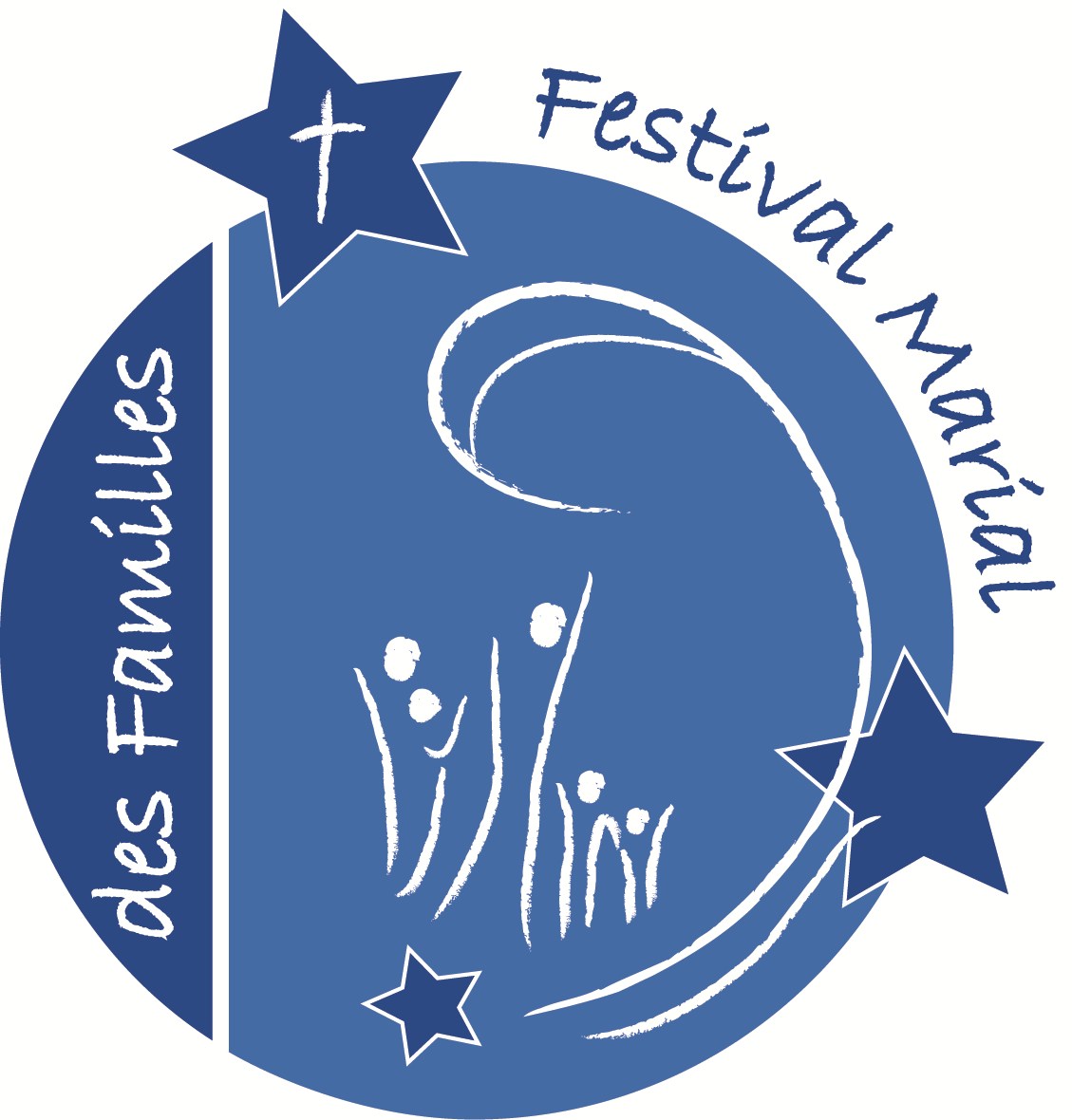 AVANT LE 30 JUINJe m’inscris comme serviteur : Logistique au Festival Marial des Familles à Banneux cet été 2016du samedi 23 juillet 14 h  au  2 aout  19 hMes coordonnées :Je m’appelle (prénom, nom) Adresse:			Gsm/mobile:			Fixe:				Je suis né le			Participation financière :- Une participation est demandée pour couvrir les frais de logement et d’intendance.- La participation varie selon le nombre de jours du camp préparatoire qui précède le festival. - Une gêne financière ne doit pas être un frein pour participer à ce camp. Dites-le simplement.Je verse la somme de 125€ Ce montant comprend tous les frais : Logement, intendance, camp animateur et le festival. 
Sur le compte :	IBAN : BE 76 0000 2603 3366, BIC : BPOTBEB1Communication:     	FMF 2014 service technique ou musique  + prénom nom  + nom du secteurAs-tu des questions? N’hésite pas à nous contacter ou bien par email ou téléphonePlus d’infos sur le festival: www.festivaldesfamilles.beJ’envoie ce formulaire d’inscription  AVANT LE 30 JUIN  à:Festival Marial  des familles, secrétariat,Prieure Regina pacis,Rue de la sapinière, 504141 BANNEUX N--D